[ALL INDIA TENNIS ASSOCIATION]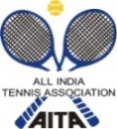 Please conform your entry on 27 May 2015 Time: - 3:00 pm to 4:00 pm cont. +91 9818366733 +91 9136378896HOTEL DETAILSNAME OF THE TOURNAMENTALL INDIA TALENT SERIES TENNIS CHAMPIONSHIPS FOR BOYS AND GIRLS UNDER 16 (TALENT SERIES (7))NAME OF THE STATE ASSOCIATIONU.P.STATE  TENNIS ASSOCIATIONHONY. SECRETARY OF ASSOCIATIONC.P. KACKAR (M) 9335816762ADDRESS OF ASSOCIATION4, PARK ROAD, LUCKNOWTOURNAMENT WEEK8 JUNE 2015ENTRY DEADLINE25 MAY 2015WITHDRAWAL31 MAY 2015THE ENTRY IS TO BE SENTTHE ENTRY IS TO BE SENTnoidatennis@gmail.com noidatennis@gmail.com ADDRESS (Office)ADDRESS (Office)E- 50 sector 8 NoidaE- 50 sector 8 NoidaTELEPHONE+91 120- 2424854/55FAX********+91 9136378896EMAILnoidatennis@gmail.com ON COURT MOBILE NO.+91 9818366733+91 9717994030CATEGORY ()N(      )NS(      )SS(      )CS(      )TS( )AGE GROUPS ()U-12(      )U-14(  )U-16(  )U-18(  )Men’s(  )Women’s(  )SIGN-INQUALIFYING5/6/201512-2 pm(Friday)MAIN DRAW7/6/201512-2 pm(Sunday)MAIN DRAW7/6/201512-2 pm(Sunday)MAIN DRAW SIZESingles3232DoublesDoubles16QUALIFYING DRAW SIZESinglesOpenOpenDoublesDoublesNADATES FOR SINGLESQUALIFYING6-7 June 20156-7 June 2015MAIN DRAWMAIN DRAW8-12 June 2015ADDRESS OF VENUEADDRESS OF VENUEShaheed vijay singh Pathik Sports Complex (Next of YMCA)G.Noida Shaheed vijay singh Pathik Sports Complex (Next of YMCA)G.Noida Shaheed vijay singh Pathik Sports Complex (Next of YMCA)G.Noida COURT SURFACESYNTHETIC COURT 4SYNTHETIC COURT 4FAXNot acceptedFLOODLITYESYESBALLSAITA approved.TOURNAMENT REFEREE RAJAT THAKUR        +91 9136378896TOURNAMENT REFEREE RAJAT THAKUR        +91 9136378896TOURNAMENT DIRECTORVIVEK ANANDVIVEK ANANDEMAILnoidatennis@gmail.com 
ENTRY FEEAITA Registration CardIt is mandatory for the player to carry ORIGINAL REGISTRATION CARD for the sign-in. In case the player registration is in process with AITA, the player has to carry Original receipt or copy of mail from AITA confirming that  player registration is in process.NAMEYMCAGrand Heritage ResortADDRESS Greater Noida -R2, Recreation Sector, Opposite Jaypees Golf Course, Greater Noida, 201306. U.P. Greater Noida.R-4, Sec-20 Near City park G.Noida Tel:- 8802294320 